Минское государственное производственное лесохозяйственное объединениеГОСУДАРСТВЕННОЕ ЛЕСОХОЗЯЙСТВЕННОЕУЧРЕЖДЕНИЕ «КРУПСКИЙ ЛЕСХОЗ»Крупский лесхоз приглашает к сотрудничеству компании, работающие на рынке оказания услуг в области выращивания посадочного материала, а также лесовосстановления и лесоразведения.Наше предприятие работает вот уже 82 года, из них 55 лет является производителем качественного семенного материала хвойных пород и посадочного материала основных лесообразующих и декоративных пород в Республике Беларусь. Полоцкий лесхоз активно осваивает финские технологии по выращиванию посадочного материала с закрытой корневой системой. Использование такого посадочного материала позволяет продлевать сроки посадки лесных культур, их дополнения и сокращается количество уходов за создаваемыми насаждениями.ГЛХУ "Крупский лесхоз" предлагает сеянцы сосны обыкновенной двух лет, сеянцы ели европейской двух лет, сеянцы ели европейской трех лет, саженцы ели европейской. Данный посадочный материал достиг стандартных размеров и отлично приживается на лесокультурных площадях. Данные сеянцы и саженцы предназначены для лесовосстановительных работ. Так же предлагаем семена ели европейской и сосны обыкновенной собранные с нормальных насаждений. Высокое качество семян обеспечивается полным циклом переработки на шведском оборудовании компании ВСС. Данные семена используются для выращивания саженцев и сеянцев в питомниках предприятий, занимающихся лесовостановлением. Продукция производится по коду ТН ВЭД ЕАЭС: 0602. Полную информацию о реализуемой продукции можно получить в нашем прайсе (Приложение 1), а также на нашем сайтеwww.polotskleshoz.byПродукция предприятия является экологически чистой, подходит требованиям международных и европейских норм.Продукция предприятия пользуется спросом как внутри Республики Беларусь, так и за её пределами. В числе постоянных клиентов лесхозы Минской области, а также российские (Смоленская область, Брянская область). Продукция отгружается автомобильным транспортом на условиях FCA- склад (питомник лесхоза). В зависимости от объёмов приобретаемой продукции возможна скидка. Сроки отгрузки продукции – по договоренности. Посадочный материал с открытой корневой системой отгружается с учетом готовности для выкопки. Возможно выращивание посадочного материала под заказ в необходимых объемах, различного по породному составу и возрасту.Крупский лесхоз заинтересован в налаживании долгосрочных связей и будет рад, если продукция нашего предприятия поможет в реализации выполняемых Вами задач и развития бизнеса.Государственнное лесохозяйственное учреждение «Крупский лесхоз»Республика Беларусь, Минская обл., пос. Крупский, ул. Победы 26Приемная: (+3751796)20-663Директор Усеня Николай Владимировичтел. (+3751796)20-305Главный лесничий Бульбочкин Анатолий Леонидовичтел. (+3751796)22-859Тел/факс: (+3751796) 22-0-77; (+3751796) 22-0-96Наш сайт: www. kruples. bywww.polotskleshoz.bye-mail:  kr-les@mail.ru 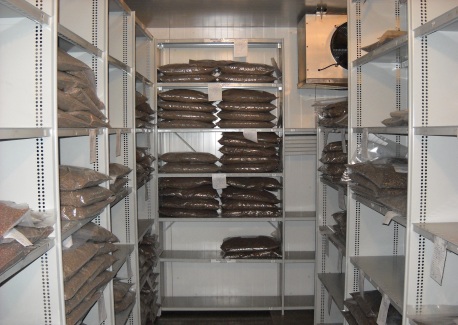 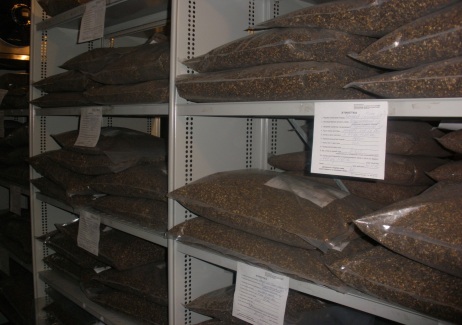 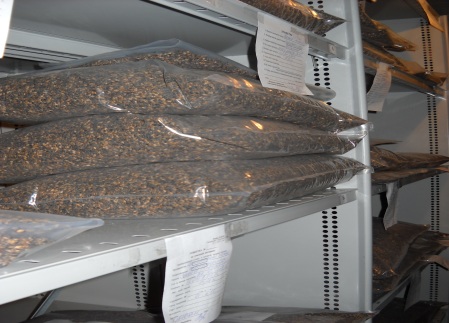 Сосна обыкновенная (Pinus silvestris) 2-х летка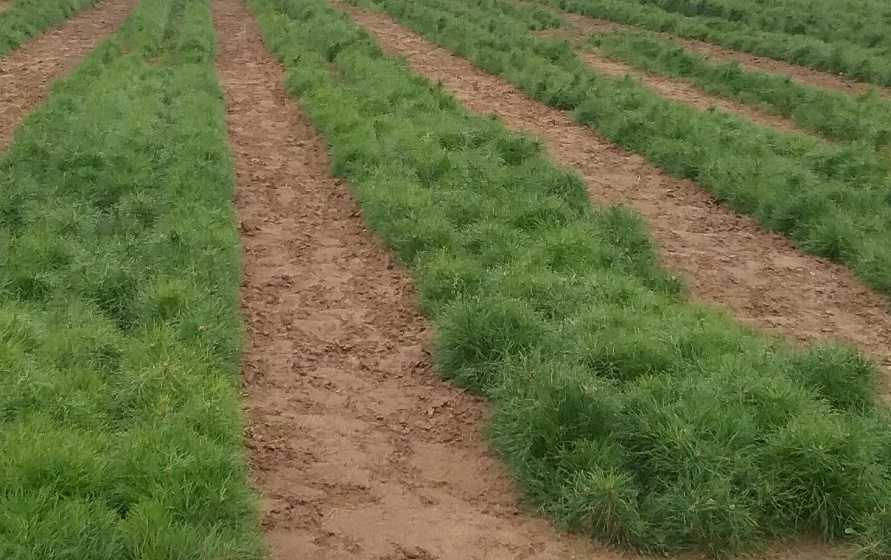 Ель европейская (Picea abies) 2-х летка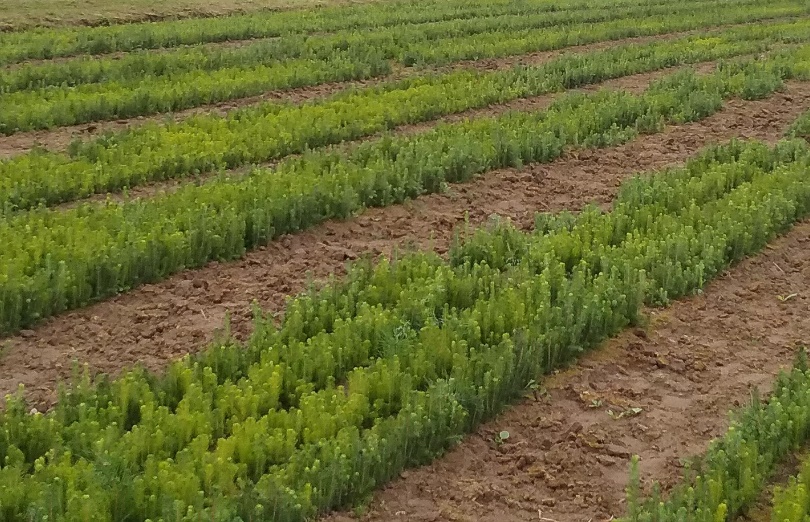 Ель европейская (Picea abies) 3-х летка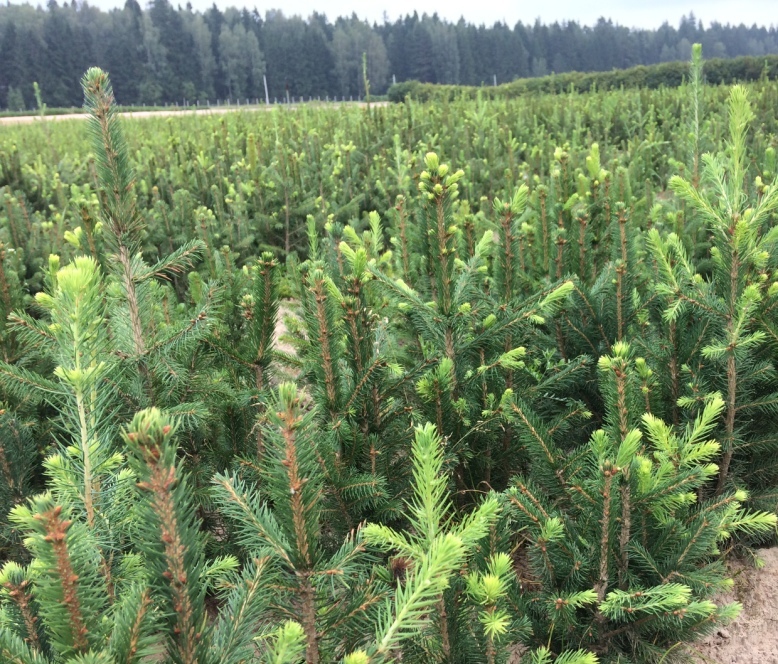 Ель европейская (Picea abies) 2+2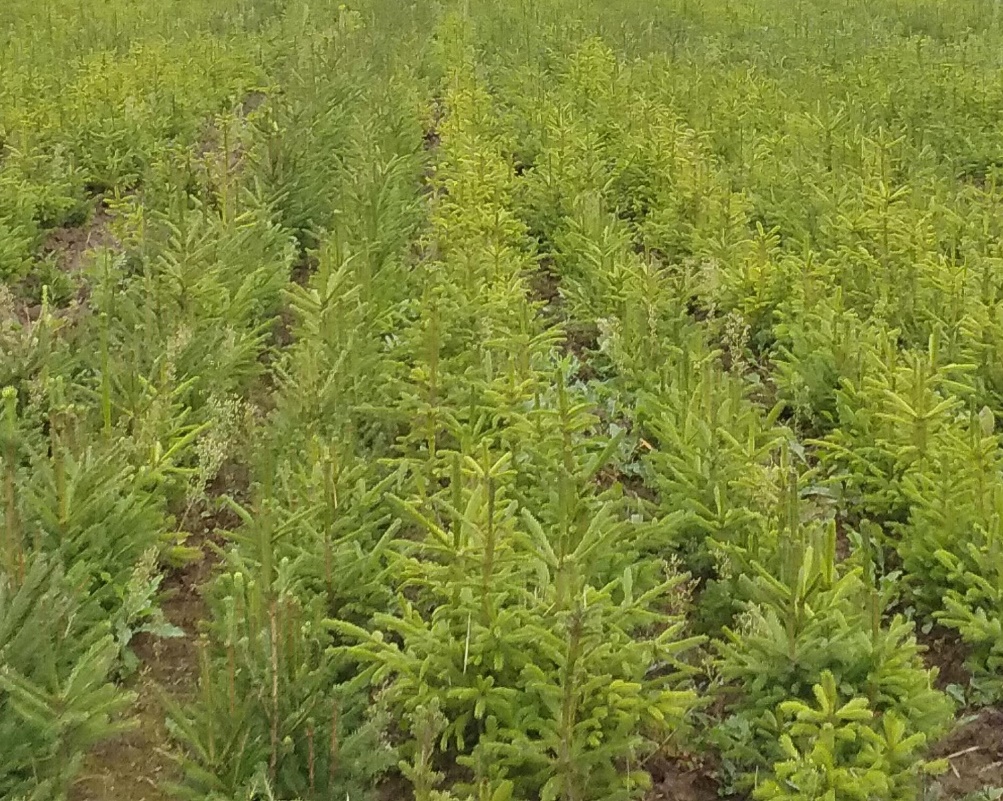 Прайс-листКрупского лесхозаСеменной материалПосадочный материалС уважением, ГЛХУ "Крупский лесхоз".АссортиментМинимальная партияКласс качестваВсхожесть,%Чистота,%Цена, евро/кгНаличие семян, кгСемена ели европейской (Picea abies) нормальные20 кг1от 90 до 98от 97,6 до 99,6400300Семена сосны обыкновенной (Pinus silvestris)нормальные25 кг1От 90 до 98От 97,4 до 99,640050АссортиментМинимальная партияВысота, смТолщина стволика, ммЦена, евро/тыс. шт.Наличие сеянцев, тыс. шт.Сеянцы сосны обыкновенной (Pinus silvestris) 2-летние нормальные100 тыс. шт.254,025700Сеянцы ели европейской(Picea abies) 2-летние нормальные100 тыс. шт.172,035700Сеянцы ели европейской(Picea abies) 3-летние нормальные50 тыс. шт.253,040400Саженцы ели европейской (Picea abies) 2+2 нормальные50 тыс. шт.305,070250